EΕΦΗΜΕΡΙ∆ΑSignature Not VerifiedDigitally signed by VARVARA ZACHARAKI Date: 2021.08.26 13:48:38 EESTReason: Signed PDF (embedded)Location: Athens, Ethniko Typografio53165ΤΗΣ ΚΥΒΕΡΝΗΣΕΩΣΤΗΣ ΕΛΛΗΝΙΚΗΣ ∆ΗΜΟΚΡΑΤΙΑΣ26 Αυγούστου 2021	 	ΤΕΥΧΟΣ ΔΕΥΤΕΡΟ		Αρ. Φύλλου 3938ΠΕΡΙΕΧΟΜΕΝΑΑΠΟΦΑΣΕΙΣΠρακτική άσκηση σπουδαστών Ινστιτούτων Επαγγελματικής	Κατάρτισης	αρμοδιότητας 	Υπουργείου Παιδείας και Θρησκευμάτων.	Τροποποίηση της υπό στοιχεία ΔΒ3Η 395/530/ οικ. 14572/01-06-2021 απόφασης (Β’ 2439).ΑΠΟΦΑΣΕΙΣ 	Αριθμ. K5/97484		(1)Πρακτική άσκηση σπουδαστών Ινστιτούτων Επαγγελματικής Κατάρτισης αρμοδιότητας Υπουργείου Παιδείας και Θρησκευμάτων.ΟΙ ΥΠΟΥΡΓΟΙ ΟΙΚΟΝΟΜΙΚΩΝ - ΑΝΑΠΤΥΞΗΣ ΚΑΙ ΕΠΕΝΔΥΣΕΩΝ - ΠΑΙΔΕΙΑΣ ΚΑΙ ΘΡΗΣΚΕΥΜΑΤΩΝ - ΕΡΓΑΣΙΑΣ ΚΑΙ ΚΟΙΝΩΝΙΚΩΝ ΥΠΟΘΕΣΕΩΝ - ΥΓΕΙΑΣΈχοντας υπόψη:Τις διατάξεις του άρθρου 27 και της παρ. 7 του άρ- θρου 34 του ν. 4763/2020 «Εθνικό Σύστημα Επαγγελμα- τικής Εκπαίδευσης, Κατάρτισης και Διά Βίου Μάθησης, ενσωμάτωση στην ελληνική νομοθεσία της Οδηγίας (ΕΕ) 2018/958 του Ευρωπαϊκού Κοινοβουλίου και του Συμ- βουλίου της 28ης Ιουνίου 2018 σχετικά με τον έλεγχο αναλογικότητας» (Α’ 254).Τις διατάξεις του ν. 3469/2006 «Εθνικό Τυπογρα- φείο, Εφημερίς της Κυβερνήσεως και λοιπές διατάξεις» (Α’ 131).Τις διατάξεις του ν. 3861/2010 «Ενίσχυση της διαφά- νειας με την υποχρεωτική ανάρτηση νόμων και πράξεων των κυβερνητικών, διοικητικών και αυτοδιοικητικών ορ- γάνων στο διαδίκτυο "Πρόγραμμα Διαύγεια" και άλλες διατάξεις» (Α’ 112).Τις διατάξεις του άρθρου 103 του ν. 4172/2013 «Φο- ρολογία εισοδήματος, επείγοντα μέτρα εφαρμογής τουν. 4046/2012, του ν. 4093/2012 και του ν. 4127/2013 και άλλες διατάξεις» (Α’ 167).Τις διατάξεις των άρθρων 20, 23, 56, 77, 78, 79 και 80 του ν. 4270/2014 «Αρχές δημοσιονομικής διαχείρισης και εποπτείας (ενσωμάτωση της Οδηγίας 2011/85/ΕΕ) - δημόσιο λογιστικό και άλλες διατάξεις» (Α’ 143).Τις διατάξεις του άρθρου 10 του ν. 4554/2018 «Ασφα- λιστικές και Συνταξιοδοτικές ρυθμίσεις - Αντιμετώπιση της αδήλωτης εργασίας-Ενίσχυση της προστασίας των εργαζομένων - Επιτροπεία ασυνόδευτων ανηλίκων και άλλες διατάξεις» (Α’ 130).Τις διατάξεις του άρθρου 52 του ν. 4611/2019 «Ρύθ- μιση οφειλών προς τους Φορείς Κοινωνικής Ασφάλι- σης, τη Φορολογική Διοίκηση και τους Ο.Τ.Α. α’ βαθ- μού, Συνταξιοδοτικές Ρυθμίσεις Δημοσίου και λοιπές ασφαλιστικές και συνταξιοδοτικές διατάξεις, ενίσχυση της προστασίας των εργαζομένων και άλλες διατάξεις» (Α’ 73).Τις διατάξεις του ν. 4622/2019 «Επιτελικό Κράτος: οργάνωση, λειτουργία και διαφάνεια της Κυβέρνησης, των κυβερνητικών οργάνων και της κεντρικής δημόσιας διοίκησης» (Α’ 133).Τις διατάξεις του άρθρου 90 του κώδικα νομοθεσί- ας για την Κυβέρνηση και τα κυβερνητικά όργανα, που κυρώθηκε με το άρθρο πρώτο του π.δ. 63/2005 «Κωδι- κοποίηση της νομοθεσίας για την Κυβέρνηση και τα κυ- βερνητικά όργανα» (Α’ 98), όπως ισχύει και διατηρήθηκε σε ισχύ με την παρ. 22 του άρθρου 119 του ν. 4622/2019 (Α’ 133).Τις διατάξεις του π.δ. 121/2017 «Οργανισμός Υπουργείου Υγείας» (Α’ 148), όπως ισχύει.Τις διατάξεις του π.δ. 134/2017 «Οργανισμός Υπουργείου Εργασίας, Κοινωνικής Ασφάλισης και Κοι- νωνικής Αλληλεγγύης» (Α’ 168).Τις διατάξεις του π.δ. 142/2017 «Οργανισμός Υπουργείου Οικονομικών» (Α’ 181).Τις διατάξεις του π.δ. 147/2017 «Οργανισμός Υπουργείου Οικονομίας και Ανάπτυξης» (Α’ 192).Τις διατάξεις του π.δ. 18/2018 «Οργανισμός Υπουρ- γείου Παιδείας Έρευνας και Θρησκευμάτων» (Α’ 31).Τις διατάξεις του π.δ. 81/2019 «Σύσταση, συγχώ- νευση, μετονομασία και κατάργηση Υπουργείων και καθορισμός των αρμοδιοτήτων τους Μεταφορά υπη- ρεσιών και αρμοδιοτήτων μεταξύ Υπουργείων» (Α’ 119).Τις διατάξεις του π.δ. 83/2019 «Διορισμός Αντι- προέδρου της Κυβέρνησης, Υπουργών, Αναπληρωτών Υπουργών και Υφυπουργών» (Α’ 121).Τις διατάξεις του π.δ. 84/2019 «Σύσταση και κατάρ- γηση Γενικών Γραμματειών και Ειδικών Γραμματειών/ Ενιαίων Διοικητικών Τομέων Υπουργείων» (Α’ 123).Τις διατάξεις του π.δ. 62/2020 «Διορισμός αναπλη- ρωτών Υπουργών και Υφυπουργών» (Α’ 155).Τις διατάξεις το π.δ. 2/2021 «Διορισμός Υπουργών, Αναπληρωτών Υπουργών και Υφυπουργών» (Α’ 2).Την υπό στοιχεία Υ70/30-10-20 απόφαση του Πρω- θυπουργού «Ανάθεση αρμοδιοτήτων στον Αναπληρωτή Υπουργό Οικονομικών, Θεόδωρο Σκυλακάκη» (Β’ 4805).Την υπ’ αρ. 51875/7-5-2021 κοινή απόφαση του Πρωθυπουργού και Υπουργού Ανάπτυξης και Επενδύσε- ων «Ανάθεση αρμοδιοτήτων στον Υφυπουργό Ανάπτυ- ξης και Επενδύσεων, Ιωάννη Τσακίρη» (Β’ 1867).22. Την υπό στοιχεία 40331/Δ1.13521/13-9-2019 από- φαση του Υπουργού Εργασίας και Κοινωνικών Υποθέσε- ων «Επανακαθορισμός όρων ηλεκτρονικής υποβολής εντύπων αρμοδιότητας Σώματος Επιθεώρησης Εργασίας (ΣΕΠΕ) και Οργανισμού Απασχολήσεως Εργατικού Δυνα- μικού (ΟΑΕΔ)» (Β’ 3520).23. Την υπό στοιχεία 137675/ΕΥΘΥ1016/19-12-2018 απόφαση του Υφυπουργού Οικονομίας και Ανάπτυ- ξης «Αντικατάσταση της υπό στοιχεία 110427/EΥΘΥ/ ΥΘΥ/1020/20.10.2016 (Β’ 3521) υπουργικής απόφασης "Τροποποίηση και αντικατάσταση της υπό στοιχεία 81986/ΕΥΘΥ712/31.7.2015 (Β’ 1822) υπουργικής από- φασης “Εθνικοί κανόνες επιλεξιμότητας δαπανών για τα προγράμματα του ΕΣΠΑ 2014 - 2020 - Έλεγχοι νομιμό- τητας δημοσίων συμβάσεων συγχρηματοδοτούμενων πράξεων ΕΣΠΑ 2014-2020 από Αρχές Διαχείρισης και Ενδιάμεσους Φορείς - Διαδικασία ενστάσεων επί των αποτελεσμάτων αξιολόγησης πράξεων”"» (Β’ 5968).24. Την υπ’ αρ. 5954/23/6/2014 απόφαση του Υφυ- πουργού Παιδείας και Θρησκευμάτων «Κανονισμός Λει- τουργίας Ινστιτούτων Επαγγελματικής Κατάρτισης (ΙΕΚ) που υπάγονται στη Γενική Γραμματεία Διά Βίου Μάθησης (Γ.Γ.Δ.Β.Μ.)» (Β’ 1807.25. Την υπ’ αρ. 4241/127/30/01/2019 απόφαση του Υπουργού Εργασίας, Κοινωνικής Ασφάλισης και Κοινω- νικής Αλληλεγγύης «Καθορισμός κατώτατου μισθού και κατώτατου ημερομισθίου για τους υπαλλήλους και τους εργατοτεχνίτες όλης της χώρας» (Β’ 173).26. Την υπό στοιχεία Φ.1/Γ/508/94981/B1/30-7-2021 εισήγηση της Γενικής Διεύθυνσης Οικονομικών Υπηρε- σιών του Υπουργείου Παιδείας και Θρησκευμάτων.Την υπ’ αρ. 5243/02-12-2020 πρόσκληση για την υποβολή προτάσεων στο επιχειρησιακό πρόγραμμα«Ανάπτυξη Ανθρώπινου Δυναμικού, Εκπαίδευση και Διά Βίου Μάθηση, 7 «Ανάπτυξη της Διά Βίου Μάθησης και Βελτίωση της Συνάφειας της εκπαίδευσης και κα- τάρτισης με την αγορά εργασίας», 8 «Βελτίωση της ποι- ότητας και της Αποτελεσματικότητας του εκπαιδευτικούσυστήματος και της Διά Βίου Μάθησης - Σύνδεση με την αγορά εργασίας στην Περιφέρεια Στερεάς Ελλάδος, 9«Βελτίωση της ποιότητας και της αποτελεσματικότητας του εκπαιδευτικού συστήματος και της Διά Βίου Μάθη- σης - Σύνδεση με την αφορά εργασίας στην περιφέρεια Νότιου Αιγαίου» ο οποίος συγχρηματοδοτείται από το Ευρωπαϊκό Κοινωνικό Ταμείο (ΕΚΤ) με τίτλο «Πρακτική άσκηση καταρτιζομένων ΙΕΚ».Την πράξη με τίτλο «Ειδικά προγράμματα διεξαγω- γής πρακτικής άσκησης και απόκτησης επαγγελματικής εμπειρίας (ΙΕΚ)», με κωδικό MIS: 5069416 (Πρόσκληση ΕΔΒΜ 112), η οποία υλοποιείται από κοινωνικούς εταί- ρους και τον ΕΟΠΠΕΠ.Την πράξη με κωδικό MIS (ΟΠΣ) 5131399 με αριθμό δελτίου 249111, τίτλο «Πρακτική άσκηση καταρτιζομέ- νων ΙΕΚ» (28-7-2021).Το γεγονός ότι από τις διατάξεις της παρούσας θα προκληθεί δαπάνη η οποία εκτιμάται να ανέλθει στο ποσό 69.151.160€ και αναμένεται να συγχρηματοδοτη- θεί από το ΕΣΠΑ 2014-2020 στο πλαίσιο της προγραμ- ματικής περιόδου ΕΣΠΑ 2014-2020. Η χρηματοδότηση αφορά τις 13 Περιφέρειες της χώρας. Για το οικ. έτος 2021 η δαπάνη ανέρχεται σε 190.940€, για το οικ. έτος 2022 η δαπάνη ανέρχεται σε 58.643.320€ και για το οικ. έτος 2023 η δαπάνη ανέρχεται σε 10.316.900€, αποφα- σίζουμε:Καθορίζουμε το ύψος και τον τρόπο κάλυψης των δα- πανών της αμειβόμενης πρακτικής άσκησης στα Ι.Ε.Κ. αρμοδιότητας του Υπουργείου Παιδείας και Θρησκευ- μάτων, τη συμμετοχή του Δημοσίου στις εισφορές και τις αμοιβές των καταρτιζόμενων κατά τη διάρκεια της πρακτικής άσκησης, τους όρους και τις προϋποθέσεις πραγματοποίησής της ως εξής:Άρθρο 1Διάρκεια πρακτικής άσκησηςΗ επαγγελματική κατάρτιση στα Ι.Ε.Κ. ξεκινά κατά το χειμερινό ή εαρινό εξάμηνο, διαρκεί κατ’ ελάχιστον τέσσερα (4) και δεν δύναται να υπερβαίνει τα πέντε (5) συνολικά εξάμηνα, σύμφωνα με τον Οδηγό Κατάρτισης της ειδικότητας, συμπεριλαμβανομένης σε αυτά της πε- ριόδου πρακτικής άσκησης ή μαθητείας.Η πρακτική άσκηση σε χώρους εργασίας, είναι υπο- χρεωτική για τους καταρτιζόμενους των Ινστιτούτων Επαγγελματικής Κατάρτισης (Ι.Ε.Κ.). Η πραγματοποίηση της πρακτικής άσκησης αποτελεί απαραίτητη προϋπό- θεση για την επιτυχή ολοκλήρωση της κατάρτισης και τη χορήγηση Βεβαίωσης Επαγγελματικής Κατάρτισης.Η συνολική διάρκεια της περιόδου πρακτικής άσκη- σης είναι εννιακόσιες εξήντα (960) ώρες.Η περίοδος της πρακτικής άσκησης μπορεί να εί- ναι συνεχιζόμενη ή τμηματική, ύστερα από την επιτυχή ολοκλήρωση της θεωρητικής και εργαστηριακής κατάρ- τισης του τετάρτου εξαμήνου, εκτός αν ορίζεται άλλως στους Οδηγούς Κατάρτισης και πρέπει να ολοκληρωθεί, σε κάθε περίπτωση, εντός είκοσι τεσσάρων (24) μηνών από τη λήξη του τελευταίου εξαμήνου θεωρητικής και εργαστηριακής κατάρτισης με την επιφύλαξη της παρ. 2 του άρθρου 48 του ν. 4777/2021 (Α’ 25).Άρθρο 2Όροι υλοποίησης πρακτικής άσκησης καταρτιζόμενων Ι.Ε.Κ.Η πρακτική άσκηση δύναται να πραγματοποιείται σε θέσεις που προσφέρονται από φυσικά πρόσωπα, Ν.Π.Δ.Δ., Ν.Π.Ι.Δ., δημόσιες υπηρεσίες, Ο.Τ.Α. α’ και β’ βαθ- μού και επιχειρήσεις, οι οποίοι στο πλαίσιο της παρούσας κοινής υπουργικής απόφασης καλούνται «εργοδότες», με τους όρους και τις προϋποθέσεις του ν. 4763/2020 (Α’ 254) και του Κανονισμού Λειτουργίας των Ι.Ε.Κ., και με ευθύνη του Ι.Ε.Κ. στο οποίο φοιτούν. Εξαιρούνται οι φορείς:α) Προσωρινής απασχόλησης. β) Τα νυχτερινά κέντρα.γ) Παροχής καθαριότητας και φύλαξης. δ) Τα πρακτορεία τυχερών παιχνιδιών.ε) Κάθε επιχείρηση στην οποία δεν είναι εφικτός ο έλεγχος της εκπαίδευσης από τον αρμόδιο φορέα.Ο καταρτιζόμενος Ι.Ε.Κ., προκειμένου να πραγματο- ποιήσει πρακτική άσκηση, υπογράφει ειδική σύμβαση πρακτικής άσκησης με τον εργοδότη, η οποία θεωρείται από το Ι.Ε.Κ. φοίτησης, και στην οποία αναγράφονται:α) Τα στοιχεία της επιχείρησης/εκμετάλλευσης.β) Τα στοιχεία του νόμιμου εκπροσώπου της επιχείρη- σης/εκμετάλλευσης.γ) Τα στοιχεία του καταρτιζόμενου - πρακτικά ασκού- μενου.δ) Η ειδικότητα στην οποία πραγματοποιεί ο καταρτι- ζόμενος ΙΕΚ τη πρακτική άσκηση.ε) Η έναρξη και λήξη της πρακτικής άσκησης καθώς και το ημερήσιο ωράριο αυτής.στ) Το ύψος της αποζημίωσης της πρακτικής άσκησης που θα λαμβάνει ο πρακτικά ασκούμενος από το πρό- γραμμα επιδότησης.Η ειδική σύμβαση της πρακτικής άσκησης συντάσ- σεται σε τρία (3) αντίτυπα και λαμβάνει από ένα ο ερ- γοδότης, ο πρακτικά ασκούμενος και το Ι.Ε.Κ. φοίτησης.Η ειδική σύμβαση πρακτικής άσκησης δεν συνιστά σύμβαση εξαρτημένης εργασίας.Ο εργοδότης ορίζει έμπειρο στέλεχος συναφούς επαγγελματικής ειδικότητας με τον πρακτικά ασκούμενο ως «εκπαιδευτή στο χώρο εργασίας», ο οποίος αναλαμ- βάνει την αποτελεσματική υλοποίηση των εκπαιδευτι- κών δραστηριοτήτων στο χώρο εργασίας, και την πα- ρακολούθηση της προόδου του πρακτικά ασκούμενου. Κάθε πρακτικά ασκούμενος τηρεί βιβλίο πρακτικής άσκησης στο οποίο καταγράφει κατά εβδομάδα τις ερ- γασίες με τις οποίες ασχολήθηκε, καθώς και συνοπτική περιγραφή των καθηκόντων που του ανατέθηκαν στο χώρο πραγματοποίησης της πρακτικής άσκησης. Κάθε εβδομαδιαία καταχώρηση ελέγχεται και υπογράφεται από τον εκπαιδευτή στο χώρο εργασίας. Στο τέλος κάθε μήνα, ο πρακτικά ασκούμενος οφείλει να προσκομίζει στο Ι.Ε.Κ. φοίτησης ή εποπτείας της πρακτικής άσκησηςτο βιβλίο πρακτικής άσκησης για έλεγχο.Μετά την ολοκλήρωση της πρακτικής άσκησης, ο κα- ταρτιζόμενος υποβάλλει το βιβλίο πρακτικής άσκησης στο Ι.Ε.Κ. φοίτησης συμπληρωμένο με τις εβδομαδιαίες εκθέσεις, το χρόνο και το αντικείμενο απασχόλησης, τιςημέρες απουσίας, την επίδοσή του και το έντυπο λήξης (Βεβαίωση Παρουσίας) της πρακτικής άσκησης, συμπλη- ρωμένο, υπογεγραμμένο και σφραγισμένο από τον εργο- δότη - νόμιμο εκπρόσωπο του φορέα απασχόλησης στο οποίο βεβαιώνεται ότι o καταρτιζόμενος πραγματοποί- ησε την πρακτική άσκηση στην επιχείρηση/οργανισμό καθώς και το χρονικό διάστημα αυτής. Η διεύθυνση του Ι.Ε.Κ. ελέγχει το βιβλίο πρακτικής άσκησης και τη βεβαί- ωση παρουσίας και εκδίδει βεβαίωση ολοκλήρωσης της πρακτικής άσκησης, η οποία χορηγείται στον καταρτιζό- μενο ενώ αντίγραφο αυτής καταχωρείται στον ατομικό του φάκελο.Αν για οποιονδήποτε λόγο ο πρακτικά ασκούμενος διακόψει την πρακτική άσκηση, τότε οφείλει να ενημε- ρώσει άμεσα το Ι.Ε.Κ. φοίτησης και να προσκομίσει το βιβλίο πρακτικής και το έντυπο της λήξης (Βεβαίωση Παρουσίας) με τις ημέρες πρακτικής άσκησης που έχουν πραγματοποιηθεί. Για να συνεχίσει την πρακτική άσκη- ση για το υπόλοιπο του προβλεπόμενου διαστήματος στον ίδιο ή σε άλλο φορέα απασχόλησης (εργοδότη), θα πρέπει να ακολουθηθεί εκ νέου η διαδικασία Έναρ- ξης πρακτικής. Αν η διακοπή της πρακτικής άσκησης γίνει από τον εργοδότη τότε οφείλει ο τελευταίος να ενημερώσει άμεσα το Ι.Ε.Κ. φοίτησης του πρακτικά ασκούμενου.Άρθρο 3Αποζημίωση πρακτικά ασκούμενου και ασφαλιστική κάλυψηΗ πρακτική άσκηση των καταρτιζόμενων στα Ι.Ε.Κ. αρμοδιότητας Υπουργείου Παιδείας και Θρησκευμάτων δύναται να είναι επιδοτούμενη και να χρηματοδοτείται από εθνικούς ή ενωσιακούς πόρους μέσω του φορέα υλοποίησης του έργου.Ο πρακτικά ασκούμενος λαμβάνει αποζημίωση ίση με το 80% του νόμιμου, νομοθετημένου, κατώτατου ορίου του ημερομισθίου του ανειδίκευτου εργάτη, ή, όπως αυτό διαμορφώνεται από το Υπουργείο Εργασίας και Κοινωνικών Υποθέσεων ή αναλογικά εάν η ημερή- σια διάρκεια της πρακτικής είναι μικρότερη των οκτώ(8) ωρών. Η αποζημίωση καταβάλλεται στον πρακτι- κά ασκούμενο μετά την ολοκλήρωση της πρακτικής άσκησης.Όλες οι παραπάνω δαπάνες ορίζονται ως επιλέξιμες, βαρύνουν εξ ολοκλήρου το έργο χρηματοδότησης και καταβάλλονται από τον φορέα υλοποίησης του έργου.Κατά τη διάρκεια της πρακτικής άσκησης ο καταρ- τιζόμενος υπάγεται στην ασφάλιση του e-ΕΦΚΑ (πρώ- ην ΙΚΑ - ΕΤΑΜ) μόνο για τον κλάδο του ατυχήματος. Για την ασφάλισή του καταβάλλονται οι προβλεπόμενες από την παρ. 1 του άρθρου 10 του ν. 2217/1994 (Α’ 83) ασφαλιστικές εισφορές, οι οποίες βαρύνουν το φυσικό ή νομικό πρόσωπο (εργοδότης) στο οποίο υλοποιείται η πρακτική άσκηση.Σε περίπτωση μη δυνατότητας χρηματοδότησης της αποζημίωσης της πρακτικής άσκησης, δεν υφίστα- ται η υποχρέωση αποζημίωσης της πρακτικής άσκησης, παρά μόνο η υποχρέωση του εργοδότη να αποδίδει τις ασφαλιστικές εισφορές της παρ. 2.Άρθρο 4Υποχρεώσεις εργοδοτώνκατά τη διάρκεια της πρακτικής άσκησηςΟ εργοδότης πρέπει να διαθέτει τις κατάλληλες εγκαταστάσεις, τα κατάλληλα μέσα και τον κατάλληλο εξοπλισμό για την εκπαίδευση στο χώρο του στη συγκε- κριμένη ειδικότητα.Ο εργοδότης μεριμνά για την τήρηση των όρων υγεί- ας και ασφάλειας εργασίας που προβλέπονται από τις κείμενες διατάξεις για την προστασία των εργαζομένων.Ο εργοδότης οφείλει να παρέχει τα απαραίτητα ατο- μικά μέσα προστασίας στους πρακτικά ασκούμενους.Ο εκπαιδευτής στο χώρο εργασίας πρέπει να διαθέ- τει τα απαραίτητα τυπικά προσόντα και επαγγελματικά δικαιώματα για το επάγγελμα που εκπαιδεύει.Ο εργοδότης οφείλει να ενημερώνει τον πρακτικά ασκούμενο για τις δραστηριότητες, τα αντικείμενα και τους τομείς της εργασίας και να τον εντάσσει ομαλά στο εργασιακό περιβάλλον.Κάθε εργοδότης (του Ιδιωτικού και του Δημοσίου Τομέα) οφείλει να καταχωρίζει στο Πληροφοριακό Σύ- στημα «ΕΡΓΑΝΗ» του Υπουργείου Εργασίας, και Κοινω- νικών Υποθέσεων το έντυπο «Ε3.5 Αναγγελία Έναρξης/ Μεταβολών πρακτικής άσκησης», σύμφωνα με τις ισχύ- ουσες διατάξεις του αρμόδιου Υπουργείου, την έναρξη της πρακτικής άσκησης και τη λήξη αυτής για κάθε πρα- κτικά ασκούμενο. Οι εργοδότες του Δημοσίου υποχρε- ούνται επιπλέον να καταχωρίζουν το απογραφικό δελτίο κάθε πρακτικά ασκούμενου στο Μητρώο Ανθρώπινου Δυναμικού Ελληνικού Δημοσίου, σύμφωνα με τις ισχύ- ουσες διατάξεις. Τα ανωτέρω έγγραφα τηρούνται στο αρχείο εργοδότη, ώστε να είναι διαθέσιμα σε περίπτωση ελέγχου.Ο ανώτατος αριθμός πρακτικά ασκούμενων ανά εργοδότη εξαρτάται από τον αριθμό των εργαζομένων, όπως αυτός παρουσιάζεται στην ετήσια κατάσταση προ- σωπικού προς την Επιθεώρηση Εργασίας. Ειδικότερα:α) Οι ατομικές επιχειρήσεις, χωρίς κανέναν εργαζόμε- νο, μπορούν να δέχονται έναν (1) πρακτικά ασκούμενο. β) Οι εργοδότες που απασχολούν 1-10 άτομα μπο- ρούν να προσφέρουν θέσεις πρακτικής άσκησης που αντιστοιχούν στο 25% (1-2 άτομα) των εργαζόμενων εξαρτημένης εργασίας. Ειδικότερα για εργοδότες που απασχολούν 1-5 άτομα το αποτέλεσμα της ποσόστωσης στρογγυλοποιείται προς τα κάτω, ενώ για εργοδότες που απασχολούν από 6-10 άτομα τα αποτελέσματα της πο-σόστωσης στρογγυλοποιούνται προς τα πάνω.γ) Οι εργοδότες που απασχολούν από 10 και πάνω εργαζόμενους μπορούν να δέχονται πρακτικά ασκού- μενους που αντιστοιχούν στο 17% των εργαζομένων εξαρτημένης εργασίας, με ανώτατο όριο τα 40 άτομα σε κάθε περίπτωση.δ). Οι εργοδότες που απασχολούν πάνω 250 εργαζόμε- νους μπορούν να δέχονται πρακτικά ασκούμενους που αντιστοιχούν στο 17% των εργαζομένων εξαρτημένης εργασίας ανά υποκατάστημα, με ανώτατο όριο τα 40 άτομα σε κάθε περίπτωση, αν ο αριθμός που προκύπτει από την ποσόστωση είναι μεγαλύτερος. Τα νομικά πρό- σωπα δημοσίου δικαίου, τα οποία δεν διαθέτουν υπο-καταστήματα, μπορούν να δέχονται πρακτικά ασκούμε- νους που αντιστοιχούν στο 17% των υπαλλήλων τους.Σε περίπτωση που ο εργοδότης παρέχει παράλληλα θέσεις μαθητείας ή πρακτικής άσκησης άλλων εκπαι- δευτικών βαθμίδων τα ανωτέρω ποσοστά λειτουργούν σωρευτικά.Λοιπές υποχρεώσεις των εργοδοτών δύνανται να εξειδικεύονται στον Οδηγό Κατάρτισης κάθε ειδικότη- τας.Άρθρο 5Υποχρεώσεις πρακτικά ασκούμενουΟ πρακτικά ασκούμενος οφείλει:Να τηρεί τους όρους υγείας και ασφάλειας εργασίας του εργοδότη,να τηρεί το ημερήσιο ωράριο της πρακτικής άσκη- σης, όπως ορίζεται στην ειδική σύμβαση πρακτικής άσκησης,να σέβεται την κινητή και ακίνητη περιουσία του εργοδότη,να συνεργάζεται αρμονικά με τα στελέχη του ερ- γοδότη.Λοιπές υποχρεώσεις πρακτικά ασκούμενου δύναται να εξειδικεύονται στον Κανονισμό Λειτουργίας των Ι.Ε.Κ. και στον Οδηγό Κατάρτισης κάθε ειδικότητας.Άρθρο 6Συνθήκες πρακτικής άσκησης του πρακτικά ασκούμενουΚάθε πρακτικά ασκούμενος πραγματοποιεί την πρακτική άσκηση σε τμήματα των φορέων απασχόλη- σης αντίστοιχα με την ειδικότητά του, με την εποπτεία υπεύθυνου του φορέα, ειδικότητας αντίστοιχης με το αντικείμενο κατάρτισής του.Οι ώρες πρακτικής ανά ημέρα καθορίζονται σε τέσ- σερις (4) έως οκτώ (8) ανάλογα με τη φύση και το αντι- κείμενο της ειδικότητας κατάρτισης του ασκούμενου. Δεν επιτρέπεται η υπέρβαση του ημερήσιου ωραρίου πέραν των ωρών που ορίζονται στην ειδική σύμβαση πρακτικής άσκησης.Απαγορεύεται η πραγματοποίηση της πρακτικής άσκησης νυχτερινές ώρες (22:00- 06:00).Απαγορεύεται η πραγματοποίηση πρακτικής άσκη- σης την Κυριακή και στις επίσημες αργίες.Ο πρακτικά ασκούμενος οφείλει να προσκομίζει, όπου απαιτείται, όλες τις απαραίτητες ιατρικές βεβαι- ώσεις για την εξάσκηση του επαγγέλματος. Η έκδοση των πιστοποιητικών υγείας και οι ιατρικές πράξεις που απαιτούνται για τη πρακτική άσκηση, εφόσον οι πρα- κτικά ασκούμενοι δεν είναι άμεσα ή έμμεσα ασφαλισμέ- νοι, γίνονται δωρεάν από δημόσια νοσοκομεία ή από ιατρούς συμβεβλημένους με το Δημόσιο ή με φορείς κοινωνικής ασφάλισης.Η πρακτική άσκηση πραγματοποιείται με ευθύνη των εργοδοτών και με την εποπτεία του Ι.Ε.Κ. φοίτησης του πρακτικά ασκούμενου.Ο πρακτικά ασκούμενος έχει δικαίωμα να αναφέρει στη διεύθυνση του Ι.Ε.Κ. τη μη τήρηση των όρων της πρακτικής άσκησης.Η εποπτεία, ο συντονισμός, η διασφάλιση της ποιό- τητας και η αξιολόγηση της πρακτικής άσκησης πραγμα- τοποιούνται από το Γραφείο Επαγγελματικής Ανάπτυξης και Σταδιοδρομίας (Γ.Ε.Α.Σ) του Ι.Ε.Κ., με ευθύνη του Δι- ευθυντή του Ι.Ε.Κ.Άρθρο 7Λοιπές διατάξειςΣτους παραβάτες εργοδότες της παρούσας απόφασης επιβάλλονται οι διοικητικές κυρώσεις, που προβλέπο- νται από το άρθρο 24 του ν. 3996/2011.Η ισχύς της παρούσας απόφασης αρχίζει από τη δη- μοσίευσή της στην Εφημερίδα της Κυβερνήσεως και κα- ταργεί κάθε άλλη απόφαση η οποία έρχεται σε αντίθεση ή ρυθμίζει διαφορετικά τα θέματα της παρούσης.Η απόφαση αυτή να δημοσιευθεί στην Εφημερίδα της Κυβερνήσεως.Αθήνα, 5 Αυγούστου 2021 	Οι Υπουργοί	Αναπληρωτής	Υφυπουργός Ανάπτυξης Υπουργός Οικονομικών και ΕπενδύσεωνΘΕΟΔΩΡΟΣ	ΙΩΑΝΝΗΣΣΚΥΛΑΚΑΚΗΣ	ΤΣΑΚΙΡΗΣΠαιδείας και	Εργασίας καιΘρησκευμάτων	Κοινωνικών ΥποθέσεωνΝΙΚΗ ΚΕΡΑΜΕΩΣ	ΚΩΝΣΤΑΝΤΙΝΟΣ ΧΑΤΖΗΔΑΚΗΣΥγείαςΒΑΣΙΛΕΙΟΣ ΚΙΚΙΛΙΑΣΙ 	Αριθμ. ΔΒ3H 547/831/οικ.21093	(2)Τροποποίηση της υπό στοιχεία ΔΒ3Η 395/530/ οικ. 14572/01-06-2021 απόφασης (Β’ 2439).O ΠΡΟΪΣΤΑΜΕΝΟΣ ΤΗΣ ΓENΙΚΗΣ ΔΙΕΥΘΥΝΣΗΣ ΟΡΓΑΝΩΣΗΣ ΚΑΙ ΣΧΕΔΙΑΣΜΟΥ ΑΓΟΡΑΣ ΥΠΗΡΕΣΙΩΝ ΥΓΕΙΑΣ ΤΟΥ ΕΘΝΙΚΟΥ ΟΡΓΑΝΙΣΜΟΥ ΔΗΜΟΣΙΑΣ ΥΓΕΙΑΣΛαμβάνοντας υπόψη:Τον ν. 3918/2011 «Περί συστάσεως του ΕΟΠΥΥ» (Α’31).Τον ν. 4238/2014 «Πρωτοβάθμιο Εθνικό Δίκτυο Υγείας, αλλαγή σκοπού του ΕΟΠΥΥ και λοιπές διατά- ξεις» (Α’ 38).Την παρ. 7 του άρθρου 34 του ν. 4447/2016 «Χωρι- κός σχεδιασμός - Βιώσιμη ανάπτυξη και άλλες διατάξεις» (Α’ 241).Τo άρθρο 108 του ν. 4461/2017 «Μεταρρύθμιση της Διοικητικής Οργάνωσης των υπηρεσιών ψυχικής υγείας, Κέντρα Εμπειρογνωμοσύνης σπάνιων και πολύπλοκων νοσημάτων, τροποποίηση συνταξιοδοτικών ρυθμίσεων του ν. 4387/2016 και άλλες διατάξεις» (Α’ 38).Την παρ. 1α. του άρθρου 95 του ν. 4472/2017 «Συ- νταξιοδοτικές διατάξεις Δημοσίου και τροποποίηση διατάξεων του ν. 4387/2016, μέτρα εφαρμογής των δημοσιονομικών στόχων και μεταρρυθμίσεων, μέτρακοινωνικής στήριξης και εργασιακές ρυθμίσεις, Μεσο- πρόθεσμο Πλαίσιο Δημοσιονομικής Στρατηγικής 2018- 2021 και λοιπές διατάξεις.»» (Α’ 74).Την παρ. 8β. του άρθρου 97 του ν. 4486/2017 «Με- ταρρύθμιση της Πρωτοβάθμιας Φροντίδας Υγείας, επεί- γουσες ρυθμίσεις αρμοδιότητας Υπουργείου Υγείας και άλλες διατάξεις.»» (Α’ 115).Τo άρθρο 87 του ν. 4600/2019 «Εκσυγχρονισμός και Αναμόρφωση Θεσμικού Πλαισίου Ιδιωτικών Κλινι- κών, Σύσταση Εθνικού Οργανισμού Δημόσιας Υγείας, Σύσταση Εθνικού Ινστιτούτου Νεοπλασιών και λοιπές διατάξεις.» (Α’ 43).8. Την υπό στοιχεία Γ4β/Γ.Π. οίκ.: 68258/23-10-2020 απόφαση του Υπουργού Υγείας «Διορισμός προσωρι- νής Διοικήτριας στον ΕΘΝΙΚΟ ΟΡΓΑΝΙΣΜΟ ΠΑΡΟΧΗΣ ΥΠΗΡΕΣΙΩΝ ΥΓΕΙΑΣ (ΕΟΠΥΥ)» (Υ.Ο.Δ.Δ. 888).Την υπό στοιχεία 550/765/22-4-2021 απόφαση του Δ.Σ. του Ε.Ο.Π.Υ.Υ. «Μεταβίβαση και ανάθεση αρμοδιο- τήτων του Διοικητικού Συμβουλίου προς τον Διοικητή, τους Προϊσταμένους Γενικών Διευθύνσεων και Διευθύν- σεων του Εθνικού Οργανισμού Παροχής Υπηρεσιών Υγείας (Ε.Ο.Π.Υ.Υ.), σύμφωνα με τα άρθρα 20 και 22 του ν. 3918/2011 (Α’ 31)» (Β’ 2005).Την υπό στοιχεία ΕΑΛΕ/Γ.Π. 80157/31-10-2018 απόφαση “Τροποποίηση και αντικατάσταση της υπ’ αρ. ΕΑΛΕ/Γ.Π. 46846/19-06-2018 (Β’ 2315) κοινής υπουργικής απόφασης, με περιεχόμενο «Ενιαίος Κανονισμός Παρο- χών Υγείας (ΕΚΠΥ) του Εθνικού Οργανισμού Παροχών Υπηρεσιών Υγείας (ΕΟΠΥΥ)»”(Β’ 4898) και ιδίως τα άρθρα 47 έως και 55, όπως έχουν τροποποιηθεί.Την υπό στοιχεία ΕΑΛΕ/Γ.Π. 2918/07-03-2019 απόφα- ση “Τροποποίηση (1η) της ΕΑΛΕ/Γ.Π. 80157/31-10-2018 (Β’ 4898) κοινής υπουργικής απόφασης, με περιεχόμενο«Ενιαίος Κανονισμός Παροχών Υγείας (ΕΚΠΥ) του Εθνι- κού Οργανισμού Παροχών Υπηρεσιών Υγείας (ΕΟΠΥΥ)»” (Β’ 889).Την υπό στοιχεία ΕΑΛΕ/Γ.Π. 20254/04-04-2019 από- φαση“Τροποποίηση (2n) της ΕΑΛΕ/Γ.Π.80157/31-10-2018 (Β’ 4898) κοινής υπουργικής απόφασης, με περιεχόμενο«Ενιαίος Κανονισμός Παροχών Υγείας (ΕΚΠΥ) του Εθνι- κού Οργανισμού Παροχών Υπηρεσιών Υγείας (ΕΟΠΥΥ)»,” (Β’ 1218).13. Την υπ’ αρ. 484/462/18-4-2018 απόφαση του Δ.Σ. ΕΟΠΥΥ «Κατανομή αρμοδιοτήτων της Διεύθυνσης Στρα- τηγικού Σχεδιασμού περαιτέρω, με το νέο τμήμα Σχε- διασμού Παροχών, κοστολόγησης - τιμολόγησης Ιατρο- τεχνολογικού, Υγειονομικού Υλικού και Σκευασμάτων Ειδικής Διατροφής».14. Την υπ’ αρ. 1201/708/17-09-2020 απόφαση του Δ.Σ. ΕΟΠΥΥ «Αναθεώρηση του πλαισίου Διαδικασιών Εισαγωγής/Καταχώρισης/Διαχείρισης προϊόντων στην εφαρμογή του Μητρώου Αποζημιούμενων Προϊόντων ΕΟΠΥΥ και κατάργηση της υπ’ αρ. 1013/694/23-07-2020 απόφασης του Δ.Σ. (Β’ 3727)» (Β’ 4043).Το ηλεκτρονικό αρχείο, το οποίο εξήχθη από το μη- τρώο αποζημιούμενων προϊόντων Ε.Ο.Π.Υ.Υ. και εστάλη μέσω ηλεκτρονικού ταχυδρομείου από τη Διεύθυνση Πληροφορικής, με τα εγκεκριμένα προϊόντα για το Β’ εξάμηνο του 2020.Την υπ’ αρ. 636/376/31-05-2017 απόφαση του Δ.Σ. ΕΟΠΥΥ «Επανακαθορισμός τιμών αποζημίωσης σε αναλώ- σιμο υγειονομικό υλικό για πάσχοντες από σακχαρώδη διαβήτη και μεσογειακή αναιμία.» (Β’ 2181) και ειδικότερα τον Πίνακα 2.Την υπ’ αρ. ΔΒ3Η/οικ. 41195/22-10-2018 απόφαση του Δ.Σ. ΕΟΠΥΥ «Προσθήκη προϊόντων ιατροτεχνολογικού και υγειονομικού υλικού προς αποζημίωση, καθορισμός τιμών αποζημίωσής τους και καθορισμός τιμών κατηγορίας» (Β’ 4888) και ειδικότερα τον Πίνακα 1.Την υπ’ αρ. 947/691/16-07-2020 απόφαση του Δ.Σ. ΕΟΠΥΥ «Προσθήκη νέων προϊόντων ιατροτεχνολογικού και υγειονομικού υλικού στα αποζημιούμενα από τον Ε.Ο.Π.Υ.Υ. προϊόντα, καθορισμός τιμών αποζημίωσής τους και ανώτατων τιμών υποκατηγορίας» (Β’ 3531).Την υπό στοιχεία ΔΒ3Η 547/733/16-07-2021 εισήγηση της Διεύθυνσης Στρατηγικού Σχεδιασμού.Το γεγονός ότι οι κατηγορίες παροχών υγειονομικού υλικού και πρόσθετης περίθαλψης, εντάσσονται στους κλειστούς προϋπολογισμούς (κλειστό όριο δαπανών) των συμβεβλημένων ιδιωτών παρόχων υγείας, όπως αυτό προσδιορίζεται κάθε φορά με σχετική υπουργική απόφαση, η οποιαδήποτε αύξηση στην προκαλούμενη δαπάνη των κατηγοριών θα επιστραφεί ως claw back και δεν θα επιβαρύνει τον προϋπολογισμό του Ε.Ο.Π.Υ.Υ., αποφασίζει:Την τροποποίηση του υπό στοιχεία α/α 32 του Πίνακα 6 της υπό στοιχεία ΔΒ3Η 395/530/οικ. 14572/01-06- 2021 (Β’ 2439) απόφασης και τον καθορισμό τιμής αποζημίωσης του προϊόντος για την ένταξή του στην αποζημίωση του Ε.Ο.Π.Υ.Υ., όπως στον κάτωθι πίνακα 1:Πίνακας 1Την κατάργηση του Πίνακα 7 της υπό στοιχεία ΔΒ3Η 395/530/οικ. 14572/01-06-2021 (Β’ 2439) απόφασης, ο οποίος παύει να ισχύει και την αντικατάστασή του με τον κάτωθι πίνακα 2, όπου καθορίζεται η τιμής αποζημίωσης των υλικών αποσιδήρωσης για την ένταξή τους στην αποζημίωση του Ε.Ο.Π.Υ.Υ.:Πίνακας 2: Υλικά αποσιδήρωσηςΤην τροποποίηση του Πίνακα 11 της υπό στοιχεία ΔΒ3Η 395/530/οικ. 14572/01-06-2021 (Β’ 2439) απόφασης, με κατάργηση των εγγραφών από α/α 1 έως και 4.Η απόφαση αυτή να δημοσιευθεί στην Εφημερίδα της Κυβερνήσεως.Μαρούσι, 10 Αυγούστου 2021Ο Προϊστάμενος της Γενικής Διεύθυνσης ΓΕΩΡΓΙΟΣ ΑΓΓΟΥΡΗΣ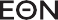 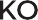 Το Εθνικό Τυπογραφείο αποτελεί δημόσια υπηρεσία υπαγόμενη στην Προεδρία της Κυβέρ- νησης και έχει την ευθύνη τόσο για τη σύνταξη, διαχείριση, εκτύπωση και κυκλοφορία των Φύλλων της Εφημερίδας της Κυβερνήσεως (ΦΕΚ), όσο και για την κάλυψη των εκτυπωτικών - εκδοτικών αναγκών του δημοσίου και του ευρύτερου δημόσιου τομέα (ν. 3469/2006/Α΄ 131 και π.δ. 29/2018/Α΄58).ΦΥΛΛΟ ΤΗΣ ΕΦΗΜΕΡΙΔΑΣ ΤΗΣ ΚΥΒΕΡΝΗΣΕΩΣ (ΦΕΚ)Τα ΦΕΚ σε ηλεκτρονική μορφή διατίθενται δωρεάν στο www.et.gr, την επίσημη ιστο- σελίδα του Εθνικού Τυπογραφείου. Όσα ΦΕΚ δεν έχουν ψηφιοποιηθεί και καταχωριστεί στην ανωτέρω ιστοσελίδα, ψηφιοποιούνται και αποστέλλονται επίσης δωρεάν με την υποβολή αί- τησης, για την οποία αρκεί η συμπλήρωση των αναγκαίων στοιχείων σε ειδική φόρμα στον ιστότοπο www.et.gr.Τα ΦΕΚ σε έντυπη μορφή διατίθενται σε μεμονωμένα φύλλα είτε απευθείας από το Τμή- μα Πωλήσεων και Συνδρομητών, είτε ταχυδρομικά με την αποστολή αιτήματος παραγγελίας μέσω των ΚΕΠ, είτε με ετήσια συνδρομή μέσω του Τμήματος Πωλήσεων και Συνδρομητών. Tο κόστος ενός ασπρόμαυρου ΦΕΚ από 1 έως 16 σελίδες είναι 1,00 €, αλλά για κάθε επιπλέον οκτασέλιδο (ή μέρος αυτού) προσαυξάνεται κατά 0,20 €. Το κόστος ενός έγχρωμου ΦΕΚ από 1 έως 16 σελίδες είναι 1,50 €, αλλά για κάθε επιπλέον οκτασέλιδο (ή μέρος αυτού) προσαυξά- νεται κατά 0,30 €. To τεύχος Α.Σ.Ε.Π. διατίθεται δωρεάν.Τρόποι αποστολής κειμένων προς δημοσίευση:Α. Τα κείμενα προς δημοσίευση στο ΦΕΚ, από τις υπηρεσίες και τους φορείς του δημοσίου, αποστέλλονται ηλεκτρονικά στη διεύθυνση webmaster.et@et.gr με χρήση προηγμένης ψηφιακής υπογραφής και χρονοσήμανσης.Β. Κατ’ εξαίρεση, όσοι πολίτες δεν διαθέτουν προηγμένη ψηφιακή υπογραφή μπορούν είτε να αποστέλλουν ταχυδρομικά, είτε να καταθέτουν με εκπρόσωπό τους κείμενα προς δημοσίευση εκτυπωμένα σε χαρτί στο Τμήμα Παραλαβής και Καταχώρισης Δημοσιευμάτων.Πληροφορίες, σχετικά με την αποστολή/κατάθεση εγγράφων προς δημοσίευση, την ημε- ρήσια κυκλοφορία των Φ.Ε.Κ., με την πώληση των τευχών και με τους ισχύοντες τιμοκαταλό- γους για όλες τις υπηρεσίες μας, περιλαμβάνονται στoν ιστότοπο (www.et.gr). Επίσης μέσω του ιστότοπου δίδονται πληροφορίες σχετικά με την πορεία δημοσίευσης των εγγράφων, με βάση τον Κωδικό Αριθμό Δημοσιεύματος (ΚΑΔ). Πρόκειται για τον αριθμό που εκδίδει το Εθνι- κό Τυπογραφείο για όλα τα κείμενα που πληρούν τις προϋποθέσεις δημοσίευσης.ΕΚΤΥΠΩΤΙΚΕΣ - ΕΚΔΟΤΙΚΕΣ ΑΝΑΓΚΕΣ ΤΟΥ ΔΗΜΟΣΙΟΥΤο Εθνικό Τυπογραφείο ανταποκρινόμενο σε αιτήματα υπηρεσιών και φορέων του δημοσίου αναλαμβάνει να σχεδιάσει και να εκτυπώσει έντυπα, φυλλάδια, βιβλία, αφίσες, μπλοκ, μηχανο- γραφικά έντυπα, φακέλους για κάθε χρήση, κ.ά.Επίσης σχεδιάζει ψηφιακές εκδόσεις, λογότυπα και παράγει οπτικοακουστικό υλικό.Πείτε μας τη γνώμη σας,για να βελτιώσουμε τις υπηρεσίες μας, συμπληρώνοντας την ειδική φόρμα στον ιστότοπό μας.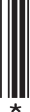 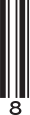 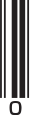 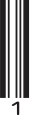 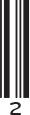 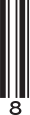 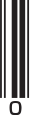 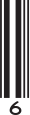 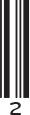 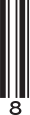 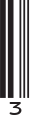 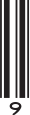 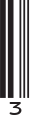 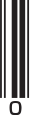 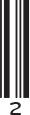 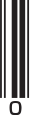 Α/ΑΚατηγορίαΑΜΑ ΕΟΠΥΥΕΑΝΕπωνυμία ΕίδουςΤιμή Αποζημίωσης συμπ/νου ΦΠΑ1Υγειονομικό Υλικό -> Επιθέματα -> ΑΦΡΩΔΗ ΕΠΙΘΕΜΑΤΑ, ΚΟΛΛΗΤΙΚΑ -> 15Χ1596878000001716926365516465S72066 ΑΦΡΩΔΕΣ, IFONIA, ΚΟΛΛΗΤΙΚΟ 15Χ15 INNOMED4,70 €Α/ΑΚατηγορίαΑΜΑ ΕΟΠΥΥΕΑΝΕπωνυμία ΕίδουςΤιμή Αποζημίωσης (συμπ/νου ΦΠΑ) ανά τεμάχιο1Υγειονομικό Υλικό -> Υλικά αποσιδήρωσης -> καθετήρας αποσιδήρωσης01256000006945705244006294Quick-set MMT-39212,68 €2Υγειονομικό Υλικό -> Υλικά αποσιδήρωσης -> καθετήρας αποσιδήρωσης01256000007025705244021518Neria Guard 110cm 9mm,10τμχ13,00 €3Υγειονομικό Υλικό -> Υλικά αποσιδήρωσης -> καθετήρας αποσιδήρωσης01256000007105705244021457Neria Guard 80cm 9mm, 10τμχ13,00 €4Υγειονομικό Υλικό -> Υλικά αποσιδήρωσης -> καθετήρας αποσιδήρωσης01256000007285705244021365Neria Guard 60cm 6mm, 10 τμχ13,00 €5Υγειονομικό Υλικό -> Υλικά αποσιδήρωσης -> καθετήρας αποσιδήρωσης01256000007365705244021532Neria Guard 110cm 9mm13,00 €6Υγειονομικό Υλικό -> Υλικά αποσιδήρωσης -> καθετήρας αποσιδήρωσης01256000007445705244013759Neria Guard 110cm 6mm13,00 €7Υγειονομικό Υλικό -> Υλικά αποσιδήρωσης -> καθετήρας αποσιδήρωσης01256000007515705244021471Neria Guard 80cm 9mm13,00 €8Υγειονομικό Υλικό -> Υλικά αποσιδήρωσης -> καθετήρας αποσιδήρωσης01256000007695705244021389Neria Guard 60cm 6mm13,00 €9Υγειονομικό Υλικό -> Υλικά αποσιδήρωσης -> αντλίες (ελαστομερείς) μιας χρήσης για έγχυση φαρμάκου αποσιδήρωσης021330000049304046964025488Easypump II LT 60- 12-S25,00 €10Υγειονομικό Υλικό -> Υλικά αποσιδήρωσης -> αντλίες (ελαστομερείς) μιας χρήσης για έγχυση φαρμάκου αποσιδήρωσης02133000005196970538659992ΕΛΑΣΤΟΜΕΡΗΣ ΑΝΤΛΙΑ 6OML 5ML/ HR - DISPOSABLE INFUSION PUMP25,00 €11Υγειονομικό Υλικό -> Υλικά αποσιδήρωσης -> αντλίες (ελαστομερείς) μιας χρήσης για έγχυση φαρμάκου αποσιδήρωσης02133000005196970538659992ΕΛΑΣΤΟΜΕΡΗΣ ΑΝΤΛΙΑ 6OML 5ML/ HR - DISPOSABLE INFUSION PUMP25,00 €12Υγειονομικό Υλικό -> Υλικά αποσιδήρωσης -> αντλίες (ελαστομερείς) μιας χρήσης για έγχυση φαρμάκου αποσιδήρωσης02133000005278053340500060Vikyfuser VF0020XS*DFOΕλαστ.αντλ.συν.έγχυσης, χωρ.48mL, παρ.2mL/h, διάρκ.24h25,00 €13Υγειονομικό Υλικό -> Υλικά αποσιδήρωσης -> σύριγγες αποσιδήρωσης με ειδικό κούμπωμα02153000001185206895002456Σύριγγα αποσιδήρωσης με ειδικό κούμπωμα 60ml2,75 €14Υγειονομικό Υλικό -> Υλικά αποσιδήρωσης -> σύριγγες αποσιδήρωσης με ειδικό κούμπωμα02153000001265206895002470Σύριγγα αποσιδήρωσης με ειδικό κούμπωμα 20ml2,75 €15Υγειονομικό Υλικό -> Υλικά αποσιδήρωσης -> αντλίες (ελαστομερείς) μιας χρήσης για έγχυση φαρμάκου αποσιδήρωσης10001000001728053340500077Vikyfuser VF0040XS*DFOΕλαστ.αντλ.συν.έγχυσης, χωρ.48mL, παρ.4mL/h, διάρκ.12h25,00 €Ταχυδρομική Διεύθυνση: Καποδιστρίου 34, τ.κ. 10432, ΑθήναΤΗΛΕΦΩΝΙΚΟ ΚΕΝΤΡΟ: 210 5279000 - fax: 210 5279054ΕΞΥΠΗΡΕΤΗΣΗ ΚΟΙΝΟΥΠωλήσεις - Συνδρομές: (Ισόγειο, τηλ. 210 5279178 - 180)Πληροφορίες: (Ισόγειο, Γρ. 3 και τηλεφ. κέντρο 210 5279000)Παραλαβή Δημ. Ύλης: (Ισόγειο, τηλ. 210 5279167, 210 5279139)Ωράριο για το κοινό: Δευτέρα ως Παρασκευή: 8:00 - 13:30Ιστότοπος: www.et.grΤαχυδρομική Διεύθυνση: Καποδιστρίου 34, τ.κ. 10432, ΑθήναΤΗΛΕΦΩΝΙΚΟ ΚΕΝΤΡΟ: 210 5279000 - fax: 210 5279054ΕΞΥΠΗΡΕΤΗΣΗ ΚΟΙΝΟΥΠωλήσεις - Συνδρομές: (Ισόγειο, τηλ. 210 5279178 - 180)Πληροφορίες: (Ισόγειο, Γρ. 3 και τηλεφ. κέντρο 210 5279000)Παραλαβή Δημ. Ύλης: (Ισόγειο, τηλ. 210 5279167, 210 5279139)Ωράριο για το κοινό: Δευτέρα ως Παρασκευή: 8:00 - 13:30Πληροφορίες σχετικά με την λειτουργία του ιστότοπου: helpdesk.et@et.grΤαχυδρομική Διεύθυνση: Καποδιστρίου 34, τ.κ. 10432, ΑθήναΤΗΛΕΦΩΝΙΚΟ ΚΕΝΤΡΟ: 210 5279000 - fax: 210 5279054ΕΞΥΠΗΡΕΤΗΣΗ ΚΟΙΝΟΥΠωλήσεις - Συνδρομές: (Ισόγειο, τηλ. 210 5279178 - 180)Πληροφορίες: (Ισόγειο, Γρ. 3 και τηλεφ. κέντρο 210 5279000)Παραλαβή Δημ. Ύλης: (Ισόγειο, τηλ. 210 5279167, 210 5279139)Ωράριο για το κοινό: Δευτέρα ως Παρασκευή: 8:00 - 13:30Αποστολή ψηφιακά υπογεγραμμένων εγγράφων προς δημοσίευση στο ΦΕΚ: webmaster.et@et.grΤαχυδρομική Διεύθυνση: Καποδιστρίου 34, τ.κ. 10432, ΑθήναΤΗΛΕΦΩΝΙΚΟ ΚΕΝΤΡΟ: 210 5279000 - fax: 210 5279054ΕΞΥΠΗΡΕΤΗΣΗ ΚΟΙΝΟΥΠωλήσεις - Συνδρομές: (Ισόγειο, τηλ. 210 5279178 - 180)Πληροφορίες: (Ισόγειο, Γρ. 3 και τηλεφ. κέντρο 210 5279000)Παραλαβή Δημ. Ύλης: (Ισόγειο, τηλ. 210 5279167, 210 5279139)Ωράριο για το κοινό: Δευτέρα ως Παρασκευή: 8:00 - 13:30Πληροφορίες για γενικό πρωτόκολλο και αλληλογραφία: grammateia@et.gr